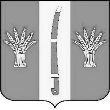 управление образованияАДМИНИСТРАЦИИ НОВОАЛЕКСАНДРОВСКОГО городского округаПРИКАЗ_29 января_  2019 года                                                      №___42___                                           г. НовоалександровскПРИКАЗЫВАЮ:Начальник управления образования администрации Новоалександровского городского округаСтавропольского края				                        Н. Н. КрасоваОзнакомлены:Приложение 1к  приказу управления образованияадминистрации Новоалександровского городского округаот 29 января 2019 г. №42ГРАФИКвсероссийских проверочных работах (далее-ВПР) и национальных исследованиях качества образования (далее-НИКО) в 2019 годуОб организации работы  по проведению всероссийских проверочных работ  и национальных исследований качества образования в 2019 году на территории Новоалександровского городского округа Ставропольского краяОб организации работы  по проведению всероссийских проверочных работ  и национальных исследований качества образования в 2019 году на территории Новоалександровского городского округа Ставропольского краяВ соответствии с письмом  министерства образования Ставропольского края от 28.01.2019 года №02-20/725 «О проведении ВПР и НИКО в 2019 году» и в целях оценки уровня образовательных достижений обучающихся  общеобразовательных организаций Новоалександровского городского округа и организации своевременной работы, направленной на их коррекцию,1.Обеспечить участие обучающихся общеобразовательных организаций Новоалександровского городского округа Ставропольского края во всероссийских проверочных работах (далее-ВПР) и национальных исследованиях качества образования (далее-НИКО) в 2019 году. 2.Управлению образования (Бороденко) совместно с муниципальным учреждением «Методический информационно-диагностический центр системы образования администрации Новоалександровского городского округа Ставропольского края» (далее -МУ МИДЦ) организовать проведение ВПР и НИКО согласно графику (приложение) на территории Новоалександровского городского округа.3.4.Назначить муниципальным оператором проведения ВПР и НИКО на территории Новоалександровского района МУ МИДЦ (Сапунова).Заведующей МУ МИДЦ (Сапунова):4.1. Организовать проведение ВПР И НИКО согласно графику;4.2. Обеспечить проверку выполнения региональных проверочных работ муниципальными комиссиями.4.3.Предоставить детальный аналитический отчет по итогам проведения НИКО. Рассмотреть на совещании руководителей общеобразовательных организаций.5.6.Руководителям общеобразовательных организаций Новоалександровского городского округа:5.1. Назначить школьных координаторов – специалистов, ответственных за проведение ВПР в образовательной организации, и передать списки школьных координаторов муниципальному координатору (Бороденко) в срок до 10 февраля 2019 года.5.2. Обеспечить проведение подготовительных мероприятий для включения образовательной организации в списки участников ВПР, в том числе, авторизацию на портале сопровождения ВПР (www.eduvpr.ru), получение логинов и паролей доступа в личные кабинеты образовательных организаций, заполнение данных.5.3. Обеспечить объективность и прозрачность проведения оценочных процедур.5.4.Организовать работу по ознакомлению с образцами и описанием вариантами ВПР на официальном сайте Федерального института оценки качества образования (далее-ФИОКО)  по ссылке:  https://fioco.ru/obraztsi_i_opisaniya_proverochnyh_rabot_20195.4. Не использовать результаты проведенных работ в качестве оценки обучающихся, эффективности работы учителей. 5.4.Обеспечить разъяснительную работу с участниками образовательных отношений.Контроль за исполнением настоящего приказа возложить на заместителя начальника управления образования администрации Новоалександровского городского округа Ставропольского края Н.В.Бороденко.датаФорма проведенияклассУчебный предметпримечание5 марта 2019Всероссийские проверочные работы11 классИностранный языкВ режиме апробации12 марта 2019Всероссийские проверочные работы11 классГеография В режиме апробации13 марта 2019Всероссийские проверочные работы11 классИстория В режиме апробации14 марта 2019Всероссийские проверочные работы11 классХимия В режиме апробации19 марта 2019Всероссийские проверочные работы11 классФизикаВ режиме апробации21 марта 2019Всероссийские проверочные работы11 классБиология В режиме апробации2 апреля 2019 Всероссийские проверочные работы7 классИностранный языкВ режиме апробации4 апреля 2019Всероссийские проверочные работы7 классОбществознание В режиме апробации8–12 апреля 2019Национальное исследование качества образования6 классФизическая культура Репрезентативная выборка 8–12 апреля 2019Национальное исследование качества образования 10 классФизическая культура Репрезентативная выборка 09 апреля 2019Всероссийская проверочная работа 6 классГеографияВ штатном режиме 09 апреля 2019Всероссийская проверочная работа 7 классРусский языкВ режиме апробации11 апреля 2019Всероссийская проверочная работа 6 классИстория В штатном режиме 11 апреля 2019Всероссийская проверочная работа 7 классБиология   В режиме апробации15-19 апреля 2019 ( в любые дни недели из закрытого банка заданий)Всероссийская проверочная работа4 классРусский язык (часть I, часть  II)В штатном режиме16 апреля 201916 апреля 2019  Всероссийская проверочная работаВсероссийская проверочная работа5 классИстория В штатном режиме16 апреля 201916 апреля 2019  Всероссийская проверочная работаВсероссийская проверочная работа6 классБиология  В штатном режиме16 апреля 201916 апреля 2019  Всероссийская проверочная работаВсероссийская проверочная работа7 классГеография В режиме апробации18 апреля 2019 Всероссийская проверочная работа5 классБиология В штатном режиме18 апреля 2019 Всероссийская проверочная работа6 классобществознаниеВ штатном режиме18 апреля 2019 Всероссийская проверочная работа7 классМатематика В режиме апробации22-26 апреля 2019( в любой день недели из закрытого банка заданийВсероссийская проверочная работа4 классМатематика В штатном режиме22-26 апреля 2019( в любой день недели из закрытого банка заданийВсероссийская проверочная работа4 классОкружающий мир В штатном режиме23 апреля 2019Всероссийская проверочная работа5 классматематикаВ штатном режиме23 апреля 2019Всероссийская проверочная работа6 классРусский язык В штатном режиме23 апреля 2019Всероссийская проверочная работа7 классФизика В режиме апробации25 апреля 2019Всероссийская проверочная работа5 классРусский язык В штатном режиме25 апреля 2019Всероссийская проверочная работа6 классМатематике В штатном режиме25 апреля 2019Всероссийская проверочная работа7 классИстория  В режиме апробацииОктябрь 2019Национальное исследование качества образования 5 классТехнология  Репрезентативная выборка Октябрь 2019Национальное исследование качества образования8 класс Технология  Репрезентативная выборка 